附件1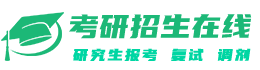 国家体育总局体育科学研究所2023年硕士研究生招生专业目录层次专业研究方向考试科目拟招收人数（人）学术型硕士0403体育学040301体育人文社会学01体育社会学研究①101思想政治理论 ②201英语(一) ③611体育基本理论及体育管理学3学术型硕士0403体育学040301体育人文社会学02体育经济与产业研究①101思想政治理论 ②201英语(一) ③611体育基本理论及体育管理学3学术型硕士0403体育学040302运动人体科学01运动生理学机制研究①101思想政治理论 ②201英语(一) ③612运动生理学及运动解剖学11学术型硕士0403体育学040302运动人体科学02运动生化与营养研究①101思想政治理论 ②201英语(一) ③612运动生理学及运动解剖学11学术型硕士0403体育学040302运动人体科学03运动表现研究①101思想政治理论 ②201英语(一) ③612运动生理学及运动解剖学11学术型硕士0403体育学040302运动人体科学04运动与体质健康研究①101思想政治理论 ②201英语(一) ③612运动生理学及运动解剖学11学术型硕士0403体育学040302运动人体科学05运动心理学研究①101思想政治理论 ②201英语(一) ③612运动生理学及运动解剖学11学术型硕士0403体育学040303体育教育训练学01运动训练原理与方法①101思想政治理论 ②201英语(一) ③613运动生理学及运动训练学 3学术型硕士0403体育学040303体育教育训练学02体能训练研究①101思想政治理论 ②201英语(一) ③613运动生理学及运动训练学 3学术型硕士0403体育学100216运动医学01运动伤病防控研究①101思想政治理论 ②201英语(一) ③624临床医学综合（西医）3学术型硕士0403体育学100216运动医学02运动与慢性疾病研究①101思想政治理论 ②201英语(一) ③624临床医学综合（西医）3专业型硕士0452体育045201体育教学01体育教学方法与应用①101思想政治理论 ②204英语(二)③346体育综合2专业型硕士0452体育045202运动训练01运动项目训练方法与应用①101思想政治理论 ②204英语(二)③346体育综合13专业型硕士0452体育045202运动训练02体能训练方法与应用①101思想政治理论 ②204英语(二)③346体育综合13专业型硕士0452体育045202运动训练03运动能力测评与训练①101思想政治理论 ②204英语(二)③346体育综合13专业型硕士0452体育045203竞赛组织01体育竞赛组织与管理研究①101思想政治理论 ②204英语(二)③346体育综合2专业型硕士0452体育045204社会体育指导01社会体育方法与应用①101思想政治理论 ②204英语(二)③346体育综合2专业型硕士0452体育0452Z1运动康复01物理治疗研究①101思想政治理论 ②204英语(二)③346体育综合6专业型硕士0452体育0452Z1运动康复02功能训练研究①101思想政治理论 ②204英语(二)③346体育综合6专业型硕士0452体育0452Z1运动康复03慢病康复研究①101思想政治理论 ②204英语(二)③346体育综合6